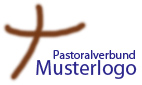  Was muss ich tun?Klären, welche Siegel im Pastoralen Raum / Pastoralverbund vorhanden sindKlären, wer welche Siegel führtKlären, wo welche Siegel aufbewahrt werdenAuflistung über Siegelführung und Siegelaufbewahrung erstellenAuflistung allein im Pastoralen Raum / Pastoralverbund Tätigen bekannt machen Was muss ich beachten? Weitere Informationen:Siehe auch SiegelordnungAbgesprochenes Vorgehen zu diesem Arbeitsbereich:Abgesprochenes Vorgehen zu diesem Arbeitsbereich:1.2.3.4.5.6.